5. 関係代名詞（1） ～A book I like～◯　目標：関係代名詞をつかった文章を作り、説明することができる。◯　対象：中学3年生◯　文法：関係代名詞○　語彙：◯　準備：絵カード、パソコン、スクリーン、ワークシート＜タスクの進め方＞◯　Pre-task1.  教師が持っているものを使って例文を示し、文法に沿った文章を口頭導入する。2.  複数の例を挙げ、文法の意味と順序を理解させる。3.  学習者の物を文法に沿った英語で形容し、理解を深める。◯　Task1.  ペア（グループ）を作り、それぞれに絵カードを配布する。2.  絵カードを説明できるような英文を書かせる。3.  それぞれのペア（グループ）が対応する絵についての英文を発表する。4.  発表で聞いた英語と写真を見て、それぞれの絵に相応しい英文を書かせる。＜ワンポイント・アドバイス＞・有名人の写真や物を使った絵を提示し、興味を惹くものにするとよい。(Toshiya)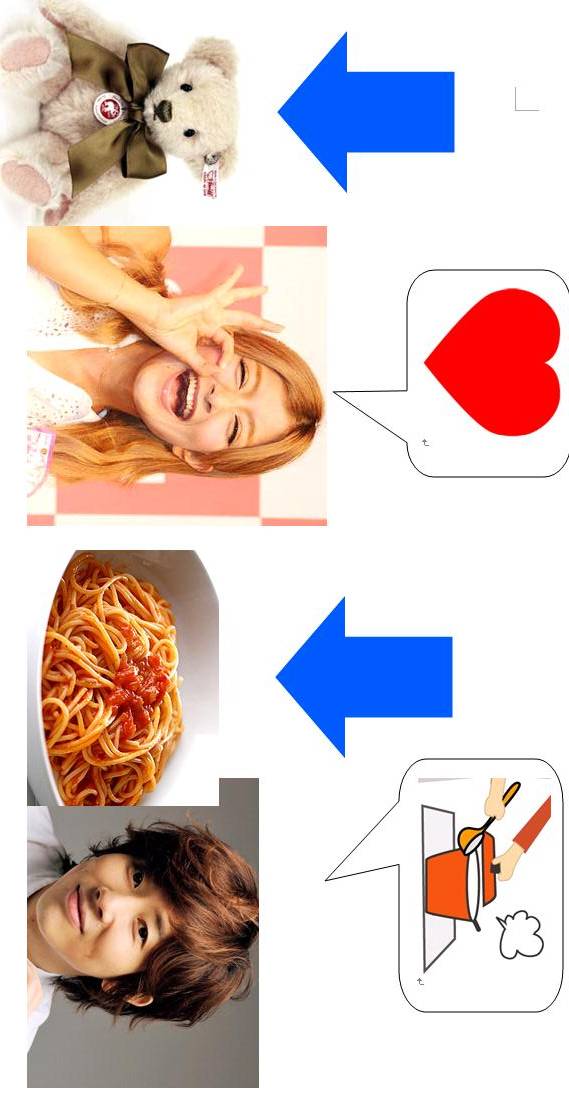 